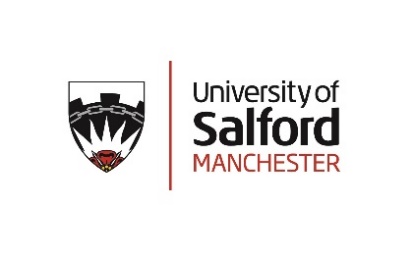 APPEAL AGAINST CANCELLATION OF REGISTRATION/RE-REGISTRATIONAn appeal must be submitted within one week (5 working days) of notification of the cancellation of registration/re-registration.How to submit your appealPlease submit your completed appeal application and supporting evidence to the relevant email address for your School:Family Name:Given Name:Given Name:Student Number: @School:School:Programme:Year of Study:Level:Email address:Email address:Email address:State clearly the reasons why your participation and/or attendance in programme activities/teaching sessions have failed to satisfy minimum requirements or you did not re-register in a timely manner. State clearly the reasons why your participation and/or attendance in programme activities/teaching sessions have failed to satisfy minimum requirements or you did not re-register in a timely manner. State clearly the reasons why your participation and/or attendance in programme activities/teaching sessions have failed to satisfy minimum requirements or you did not re-register in a timely manner. You should attach documentary evidence supporting your reasons. Please list below the evidence which you are using to support your appeal.  You do not need to provide original versions of evidence, copies are sufficient.You should attach documentary evidence supporting your reasons. Please list below the evidence which you are using to support your appeal.  You do not need to provide original versions of evidence, copies are sufficient.You should attach documentary evidence supporting your reasons. Please list below the evidence which you are using to support your appeal.  You do not need to provide original versions of evidence, copies are sufficient.Indicate what assurances you can give that, if your appeal is upheld, your attendance and participation for the remainder of the programme will improve and at least satisfy minimum requirements OR you will abide by University requirements to register in a timely manner.Indicate what assurances you can give that, if your appeal is upheld, your attendance and participation for the remainder of the programme will improve and at least satisfy minimum requirements OR you will abide by University requirements to register in a timely manner.Indicate what assurances you can give that, if your appeal is upheld, your attendance and participation for the remainder of the programme will improve and at least satisfy minimum requirements OR you will abide by University requirements to register in a timely manner.Add any further comments you wish to make in support of your appealAdd any further comments you wish to make in support of your appealAdd any further comments you wish to make in support of your appealIf your appeal is upheld and you are permitted to return, please be aware that it may not be possible for you to return in the current academic year if you have missed a significant amount of teaching. You may be required to interrupt your studies and return in the next academic year. This may have implications for your financial support, your accommodation arrangements and your visa (international students only).  It is your responsibility to seek appropriate guidance on any relevant matters and to take appropriate action.  Advice is available from askUS. Please tick here to confirm that you understand and accept this.  If your appeal is upheld and you are permitted to return, please be aware that it may not be possible for you to return in the current academic year if you have missed a significant amount of teaching. You may be required to interrupt your studies and return in the next academic year. This may have implications for your financial support, your accommodation arrangements and your visa (international students only).  It is your responsibility to seek appropriate guidance on any relevant matters and to take appropriate action.  Advice is available from askUS. Please tick here to confirm that you understand and accept this.  If your appeal is upheld and you are permitted to return, please be aware that it may not be possible for you to return in the current academic year if you have missed a significant amount of teaching. You may be required to interrupt your studies and return in the next academic year. This may have implications for your financial support, your accommodation arrangements and your visa (international students only).  It is your responsibility to seek appropriate guidance on any relevant matters and to take appropriate action.  Advice is available from askUS. Please tick here to confirm that you understand and accept this.  Date:School of Arts, Media and Creative Technologyam-admin@salford.ac.ukSchool of Health and SocietyHealthSociety-Appeals@salford.ac.ukSalford Business Schoolsbs-hub@salford.ac.ukScience, Engineering and Environmentseeschoolenquiries@salford.ac.uk